PEDIDO MEDICO: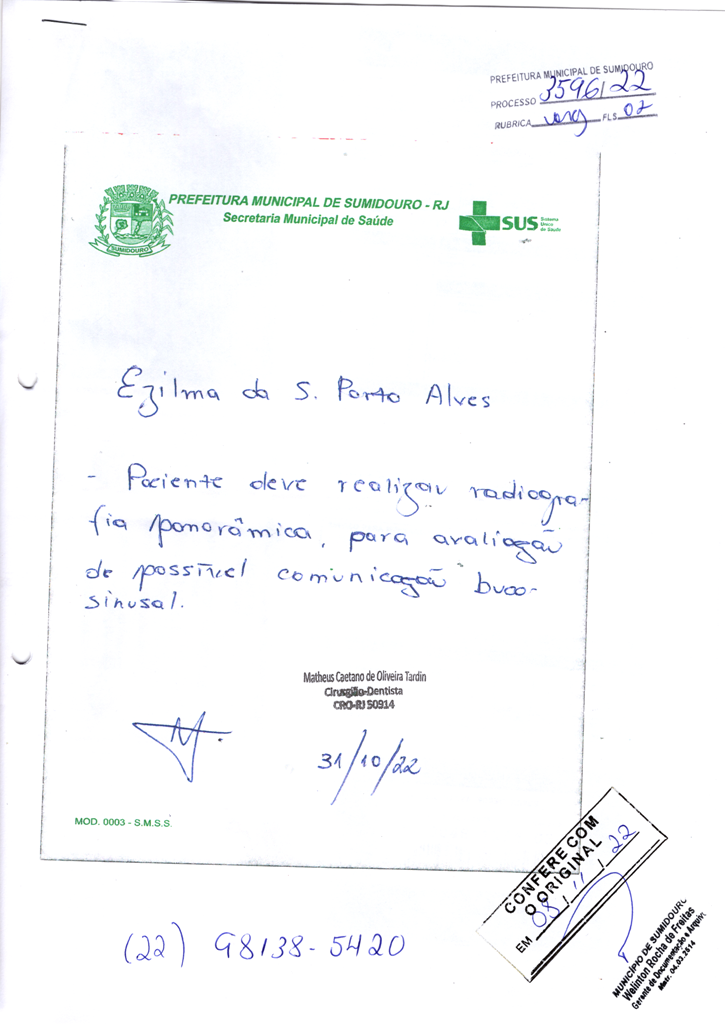 ITEMDESCRIÇÃOUNIDQUANTVALOR UNITARIOVALOR TOTAL01RADIOGRAFIA PANORÂMICAPACIENTE: EZILMA DA S. PORTO ALVESSRV01